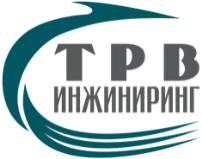               Limited Liability Company «TRV-engineering»                           2A, Ordzhonikidze st., Korolev, Moscow region, Russia, 141076  Phone/ Fax: +7(498) 601-29-49г. Королев                                                                                                                   10.09.2020 г.                                                        Решение о внесении измененийк Извещению № 32-650/841 от 10.09.2020 г.  о проведении запроса ценовых котировок на право заключения договора на поставку металлопроката.        Настоящим информируются все потенциальные участники запроса ценовых котировок о внесении следующих изменений:п. 5 Извещения о проведении запроса ценовых котировок читать в следующей редакции:5.	Сведения о начальной (максимальной) цене договора (цене лота) руб., с НДС: 825 384,00 руб. (Восемьсот двадцать пять тысяч триста восемьдесят четыре руб. 00 коп.)п. 3 Части 2. «Информационный паспорт»  запроса ценовых котировок читать в следующей редакции: п. 4 Части 2. «Информационный паспорт»  запроса ценовых котировок читать в следующей редакции: Остальные условия и требования документации о закупке, в том числе Извещения и проекта договора остаются без изменений.Генеральный директор                            ПОДПИСЬ                                М.В. Колесников     АО «Корпорация «Тактическое ракетное вооружение»3Место, условия и срок (период) поставки товараМесто поставки товара (выполнения работ, оказания услуг): г. Дзержинск, Нижегородская обл., пр-т Свердлова, д.11аСрок поставки товара (выполнения работ, оказания услуг): не позднее 5 (пяти) календарных дней с момента подписания договора.4Начальная (максимальная) цена договораНачальная (максимальная) цена договора, включая выполнение сопутствующих поставке товара работ/услуг согласно Техническому заданию настоящей документации о проведении  запроса ценовых котировок, с учетом всех налогов, сборов и иных обязательных платежей, уплачиваемых при исполнении договора, составляет: 825 384,00 руб. (Восемьсот двадцать пять тысяч триста восемьдесят четыре руб. 00 коп.)